Πληροφορίες:  	1101ΚΟΙΝ:	Πίνακας Αποδεκτών: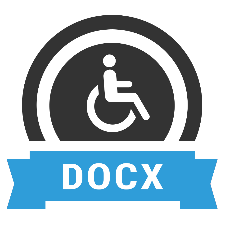 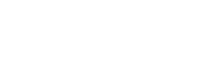 